    桃園市進出口商業同業公會 函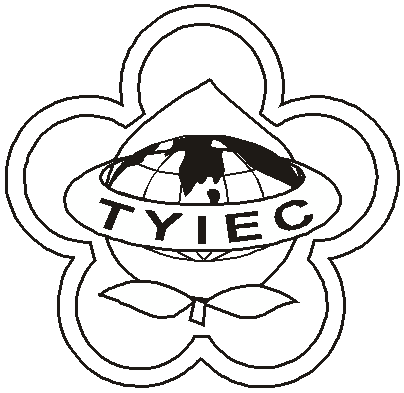          Taoyuan Importers & Exporters Chamber of Commerce桃園市桃園區春日路1235之2號3F           TEL:886-3-316-4346   886-3-325-3781   FAX:886-3-355-9651ie325@ms19.hinet.net     www.taoyuanproduct.org受 文 者：各相關會員發文日期：中華民國108年1月18日發文字號：桃貿水字第108021號附    件： 主    旨： 為提供化粧品業者便捷之法規諮詢服務，衛生福利部食品藥物已設置化粧品法規諮詢服務平台http://cosmeticregulation.org.tw/  敬請查照。   說     明:依據桃園市政府衛生局桃衛藥字第        1080005910號函辦理。 理事長  王 清 水